Influence of large-scale circulation and interannual modes of climate variability on seasonal drought characteristics over Pakistan Irfan Ullah1, Xieyao Ma2, *, Jun Yin 2, Farhan Saleem 3, 4, Sidra Syed 5, Abubaker Omer 2, Birhanu Asmerom Habtemicheal 6, 71 School of Atmospheric Sciences, Nanjing University of Information Science and Technology (NUIST), Nanjing 210044, China2 School of Hydrology and Water Resources, Nanjing University of Information Science and Technology (NUIST), Nanjing 210044, China3 International Center for Climate and Environment Sciences, Institute of Atmospheric Physics, Chinese Academy of Sciences, Beijing 100049, China                  4 College of Earth and Planetary Sciences, University of Chinese Academy of Sciences5 Institute of Peace and Conflicts Studies, University of Peshawar, 25000 Peshawar, Pakistan6 Collaborative Innovation Centre on Forecast and Evaluation of Meteorological Disasters, Key Labortary of Aerosol-Cloud-Precipitation of China Meteorological administration, School of Atmospheric Physics, Nanjing University of Information Science and Technology (NUIST), Nanjing 210044, China 7 Wollo University, Department of Physics P.O. Box 1145 Dessie, EthopiaCorresponding author address: Professor, Dr. Xieyao Ma, School of Hydrology and Water Resources, Nanjing University of Information Science and Technology (NUIST), Nanjing 210044, China; Telephone: +86-18851778280E-mail:  xyma@nuist.edu.cn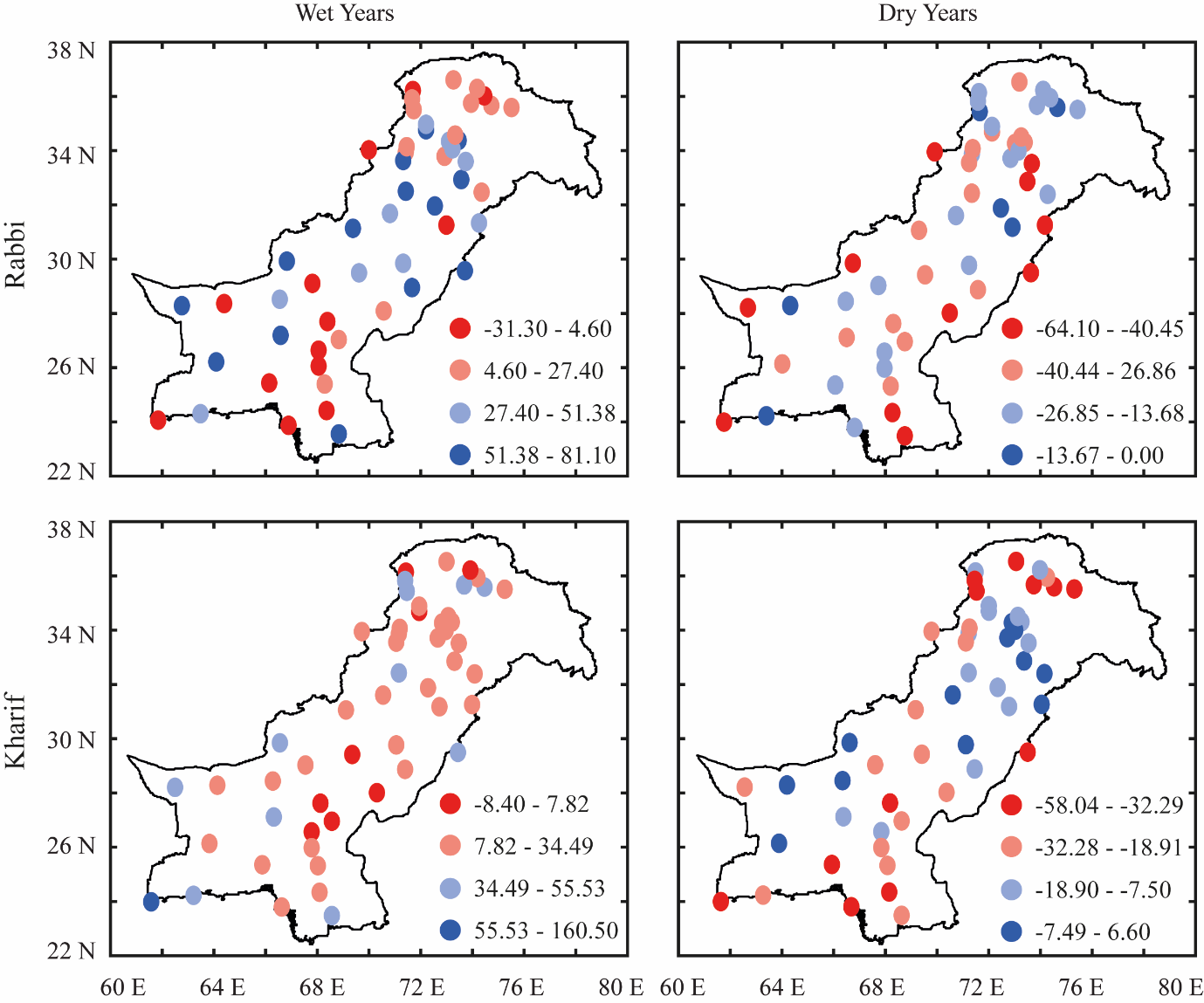 Fig. S1. Spatial patterns of the monthly Rabi and Kharif seasons during wet and dry years drought conditions over Pakistan (1983 – 2019). 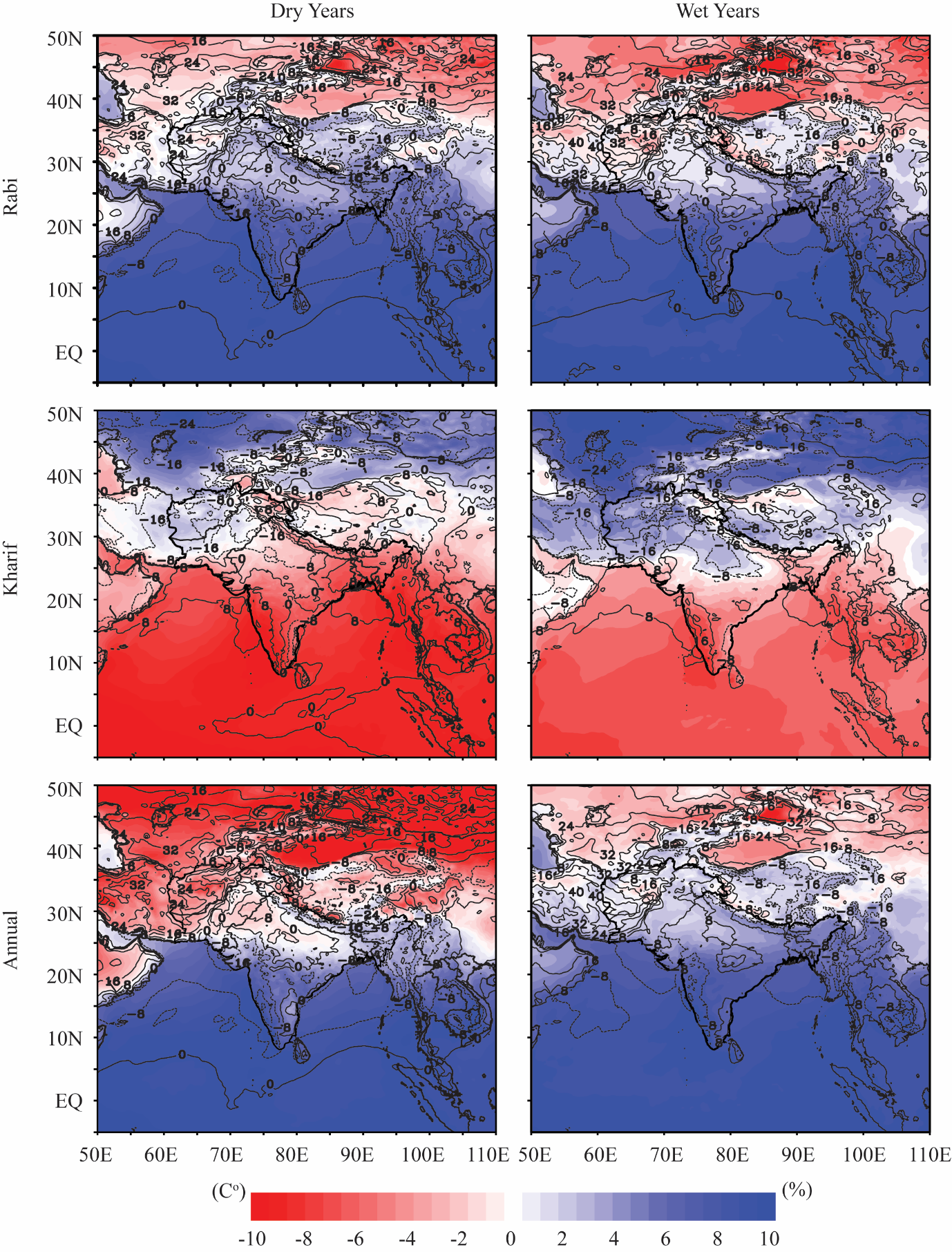 Fig. S2. Composite analysis’s of 2m air temperature and relative humidity at 850 hPa monthly anomaly for Rabi season, Kharif season, and annual dry and wet years over SA (Pakistan) during 1983 – 2019. The contours indicate relative humidity at 850 hPa, and the shaded portion represents 2m air temperature.Table S1Summary of the selected 53 meteorological in-situ stations data and their altitude. Table S2Statistical validation results of nRMSE, MAE, and R2 for Rabi, Kharif seasons, and annual timescales over Pakistan.    Table S3Summary of wet and dry years for Rabi, Kharif seasons, and annual timescale over Pakistan during the period of 1983–2019. Stn. CodeStationsLatitude (°N) Longitude (°E)Altitude (m)ASTAstore35.3774.902167BDNBadin24.6368.9010BWRBahawalnagar29.9573.85161BWLBahawalpur29.4071.78116BLKBalakot34.5572.35980BRKBarkhan29.8869.721097BUNBunji35.6774.631372CHTCherat33.8271.551301CHRChhor29.8869.725CHLChilas35.4274.101250CHTChitral35.8571.834198DLDDalbandin28.8864.40848DIKD.I. Khan31.8270.92173DIRDir35.2071.851369DRHDrosh35.5771.781464FSLFaisalabad31.4373.13185GDPGahridopatta34.2273.62812GILGilgit35.9274.331459GUPGupis36.1773.402155MJDMoenjodaro27.3768.1040HDBHyderabad25.3868.42543ISBIslamabad33.7073.0855JCBJacobabad28.3068.47287JHLJhelum32.9373.7356JIWJiwani25.0761.801308KAKKakul34.1873.2521KLTKalat29.0366.5887KCHKarachi24.9066.931231KHPKhanpur28.6570.68510KDRKhuzdar27.8366.63613KHTKohat33.5771.43215KTLKotli33.5273.9087LHRLahore31.5274.40283MWLMianwali32.5571.55210MULMultan30.2071.43122MURMurree33.9273.382167MZDMuzaffarabad34.3773.48701NOKNokkundi28.8262.75682PDNPadidan26.8568.1346PANPanjgur26.9764.10980PCHParachinar33.9070.081725PSNPasni25.2763.484PSHPeshawar34.0271.58359QTAQuetta30.2566.881600RHRRohri27.7068.9066SADSaidu Sharif34.7372.35961SGDSargodha32.0572.67187SBASh_Benazirabad26.2568.3737SLKSialkot32.5074.53251SIBSibbi29.5567.88133SKRSkardu35.3075.682209ZHBZhob31.3569.4769LSBLasbella26.2766.171405Seasonal & annual droughtsStatisticsClimate IndicesClimate IndicesClimate IndicesClimate IndicesClimate IndicesClimate IndicesClimate IndicesSeasonal & annual droughtsStatisticsDMIENSOIODNino4.0PDOSSTSunspotRabi seasonnRMSE1.081.512.623.211.741.082.37Rabi seasonR20.010.150.010.140.010.010.01Rabi seasonMAE0.040.612.412.620.730.431.73Kharif seasonnRMSE1.231.431.731.231.921.231.94Kharif seasonR20.020.010.020.010.010.020.01Kharif seasonMAE0.750.803.132.641.080.751.33Annual timescalenRMSE6.783.144.005.534.061.784.52Annual timescaleR20.060.050.010.080.040.060.03Annual timescaleMAE0.170.492.502.560.740.173.34Rabi seasonRabi seasonKharif seasonKharif seasonAnnual timescalesAnnual timescalesDry yearsWet yearsDry yearsWet yearsDry yearsWet years198519881985198319851988198919901987198819871991199919911989199419891998200019981993199819932006200120052001200619992007200420072002200720002010201420132009201020022013201820152014201720142017